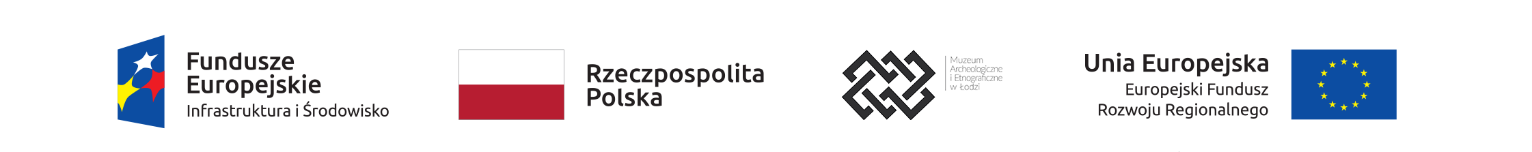 Załącznik Nr 1 do zapytania ofertowegoDZS.271.9.2021                         WykonawcaMuzeum Archeologiczne 
i Etnograficzne w ŁodziPlac Wolności 14	91 – 415 ŁódźFORMULARZ OFERTOWYDane wykonawcy1. Nawiązując do zapytania ofertowego dotyczącego:  Przeprowadzenia kampanii online w najpopularniejszych mediach społecznościowych.Oferujemy wykonanie zamówienia za cenę ofertową (PLN):2. Zamówienie zrealizujemy w terminie: 23 września 2021 r.– 22 listopada 2021 r.3. Osobą /osobami do kontaktów z Zamawiającym odpowiedzialnymi za wykonanie zobowiązań umowy jest/są:…………………………………………………………………………………………	tel. kontaktowy, faks: …………………………………………………........................           zakres odpowiedzialności: ………………………………………………………………………………………………………………………………………………………      tel. kontaktowy, faks:…………………………………………………….......................  zakres odpowiedzialności: …………………………………………………………….4. Oświadczamy, że zapoznaliśmy się z zapytaniem ofertowym i nie wnosimy do niego zastrzeżeń oraz uzyskaliśmy konieczne informacje do przygotowania oferty, zgodnie z opisem przedmiotu zamówienia.5. Warunki płatności: Przelew – do 30 dni od dnia otrzymania prawidłowo wystawionej faktury.6.  Załącznikami do niniejszej oferty są:a) Formularz ofertowy b) …………………………………………………………………………………………….c) …………………………………………………………………………………………….d) …………………………………………………………………………………………….** należy dodać tyle wierszy ile będzie konieczne..............................dnia.......................                                                                ..............................................................                                                         /miejscowość/                                                                                                      /podpis i pieczątka imienna                                       					        upoważnionego przedstawiciela Wykonawcy/Nazwa:  Siedziba: Adres poczty elektronicznej: Strona internetowa: Numer telefonu: Numer REGON: Numer NIP:      Brutto:Brutto słownie:Netto:Netto Słownie:Podatek VAT%:Podatek VAT% Słownie: